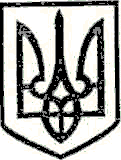 УКРАЇНАМАРКІВСЬКА РАЙОННА ДЕРЖАВНА АДМІНІСТРАЦІЯЛУГАНСЬКОЇ ОБЛАСТІР О З П О Р Я Д Ж Е Н Н Яголови районної державної адміністрації«01» грудня 2017 р.                           Марківка                                            № 351Про затвердження технічної документації із землеустрою щодо встановлення (відновлення) в натурі (на місцевості) меж земельної ділянки (сіножаті) у приватну власність гр. С… на території Краснопільської сільської радиКеруючись ст. ст. 14, 19, 119 Конституції України, ст. ст. 6, 13, 21, 35, 41 Закону України «Про місцеві державні адміністрації», ч. 1 ст. 10 та п. 34 ст. 26 Законом України «Про місцеве самоврядування України», Законом України «Про порядок виділення в натурі (на місцевості) земельних ділянок власникам земельних часток (паїв), Законом України «Про землеустрій», ст. ст. 25, 118, 126 Земельного кодексу України, розглянувши заяву гр. С… (додається), щодо затвердження технічної документації із землеустрою щодо встановлення (відновлення) в натурі (на місцевості) меж земельної ділянки (сіножаті) власниці сертифікатів на право на земельну частку (пай) земель КСП «Айдар» для ведення товарного сільськогосподарського виробництва, розташованої за межами населеного пункту, на території, яка за даними державного земельного кадастру враховується в Краснопільській сільській раді Марківського району, Луганської області:1. Затвердити технічну документацію із землеустрою щодо встановлення (відновлення) в натурі (на місцевості) меж земельної ділянки пай № 1226 (сіножаті), у приватну власність гр. С…, власниці сертифікату на право на земельну частку (пай) КСП «Айдар», для ведення товарного сільськогосподарського виробництва, розташованої за межами населеного пункту, на території, яка за даними державного земельного кадастру враховується в Краснопільській сільській раді Марківського району, Луганської області.2. Виділити в натурі (на місцевості) – земельну ділянку пай № 1226, загальною площею 2,5238 га - сіножаті, кадастровий номер 4422584400:06:012:00533, гр. С…, власниці земельної частки (пай) КСП «Айдар», для ведення товарного сільськогосподарського виробництва, розташованої за межами населеного пункту, на території, яка за даними державного земельного кадастру враховується в Краснопільській сільській раді Марківського району, Луганської області (згідно з додатком).		3. Довести до відома громадянки С…, про необхідність державної реєстрації права власності на дану земельну ділянку.		4. Відділу у Марківському районі Головного управління Держгеокадастру у Луганській області внести зміни в земельно–кадастрову документацію.Перший заступник голови, в.о. голови райдержадміністрації                                                      С. М.ТрубіцинДодаток 	       до розпорядження голови 	      Марківської районної державної адміністраціїЛуганської області         від «01» грудня 2017 р. № 351Списоквласників сертифікатів на право на земельну часку (пай) земель КСП «Айдар», що отримують земельну часку (пай) в натурі (на місцевості) сіножаті, розташованих за межами населеного пункту на території, яка за даними державними земельного кадастру враховується в Краснопільській сільській радіКерівник апарату райдержадміністрації							        К. М. Тищенко№ з/пПрізвище,ім’я по батьковіНомер та серія  сертифікатаПлоща угідь, гаПлоща угідь, гаВсього в цінах на 1995 року, гривень№ з/пПрізвище,ім’я по батьковіНомер та серія  сертифіката№ ділянкипасовища сіножатіВсього в цінах на 1995 року, гривень1С…ЛГ № 012997112262,5238-ВСЬОГО--2,5238-